L’Europe de l’Ouest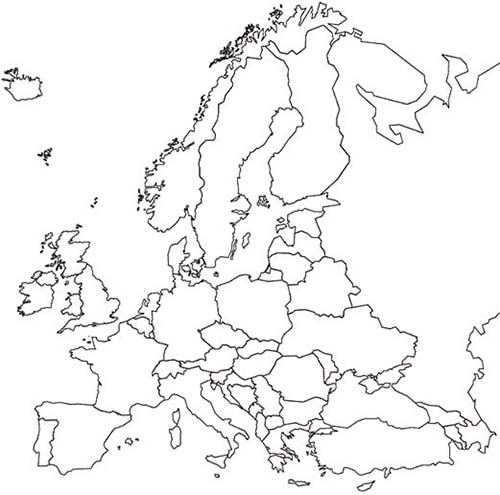 L’Amérique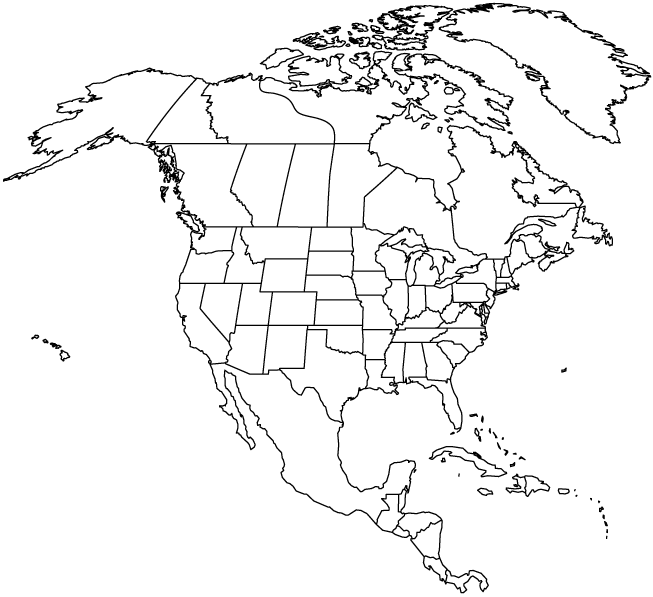 